________________ №________________На № ____________от _______________Об установлении предельныхмаксимальных розничных ценУважаемые коллеги!        На основании п.1. Протокола Государственного комитета Республики Татарстан по тарифам от 22.08.2019 №89-р по вопросу реализации государственного регулирования цен на твердое топливо населению в целях отопления жилья, а также предоставления субсидий определенным категориям граждан Ассоциация «Совет муниципальных образований Республики Татарстан» направляет Вам следующую информацию.Постановлением Госкомитета от 07.10.2011 № 9-1/нпс «Об установлении предельных максимальных розничных цен на дрова, реализуемые гражданам, управляющим организациям, товариществам собственников жилья, жилищным, жилищно-строительным кооперативам или иным специализированным потребительским кооперативам, созданным в целях удовлетворения потребностей граждан в жилье, на территории Республики Татарстан», установлены следующие предельные максимальные цены, с учетом НДС:- дрова топливные на условиях франко-лесосеки – 316 руб. за плотный кубометр;- дрова топливные на условиях франко-склад – 447 руб. за плотный кубометр.Постановлением Комитета Республики Татарстан по тарифам от 19.12.2008 №9-1/нпс «Об установлении предельных максимальных розничных цен на дрова, реализуемые гражданам, управляющим организациям, товариществам собственников жилья, жилищным, жилищно-строительным кооперативам или иным специализированным потребительским кооперативам, созданным в целях удовлетворения потребностей граждан в жилье, на территории Республики Татарстан» установлена предельная максимальная цена в размере 2 893 рублей, с учетом НДС.С учетом государственного регулирования цен на твердое топливо в целях отопления жилья, граждане, отапливающие жилые дома дровами или углем, имеют право на приобретение твердого топлива по установленным Госкомитетом ценам, при предъявлении справки из сельсовета о дровяном (угольном) отоплении жилья с указанием площпди дома (кв.м).А также, предельные максимальные розничные цены на твердое топливо, реализуемое гражданам, используется при определении размера субсидий-льгот, предусмотренных пунктом 3.2 постановления Кабинета Минсттров Республики Татарстан от 24.03.2006г. №126 “О предоставлении субсидий-льгот на оплату жилья и коммунальных услуг отдельным категориям граждан в Республике Татарстан” на основании предельных объемов потребления твердого топлива, пименяемых при расчете субсидий на оплату жилья и коммунальных услуг, утвержденных постановлением Кабинета Министров Республики Татарстан от 24.12.2004 г. №564 “О предоставлении субсидий на оплату жилья и коммунальных услуг в Республике Татарстан” в размерах:10 куб. м дров в год на семью;2 т угля в год на семью.Субсидии-льготы на приобретение твердого топлива предоставляются территориальными отделениями компенсационных выплат управления социальной защиты при предъявлении счетов-фактур на оплату приобретения и доставки твердого топлива, не более двух раз в год.По состоянию на 1 августа 2019 года по данным 43 исполнительных комитетов муниципальных образований и 2 городских окургов Республики Татарстан общее количество домов с дровяным отоплением составляет 6 904 шт., углем – 10 шт. (1 – в Альметьевском МО, 1 – в Верхнеуслонском МО, 2- в Сабинском МО, 2- в Тукаевском МО, 4 – в Кукморском МО).В связи с вышеизложенным просим довести информацию до населения и проинформировать о результатах.По возникающим вопросам обращаться в Государственный комитет Республики Татарстан по тарифам по телефону (843) 221 82 82.          С уважением,Председатель         						                      Э.С. ГубайдуллинАССОЦИАЦИЯ«СОВЕТ МУНИЦИПАЛЬНЫХОБРАЗОВАНИЙРЕСПУБЛИКИ ТАТАРСТАН»улица Батурина, д.7, город Казань, 420111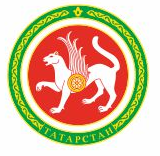 «ТАТАРСТАН РЕСПУБЛИКАСЫМУНИЦИПАЛЬ БЕРӘМЛЕКЛӘРЕСОВЕТЫ»АССОЦИАЦИЯСЕБатурин урамы, д.7, Казан  шәһәре, 420111Тел.: (843) 293-60-15, факс: (843) 293-60-22, e-mail: smo.rt@tatar.ruТел.: (843) 293-60-15, факс: (843) 293-60-22, e-mail: smo.rt@tatar.ruТел.: (843) 293-60-15, факс: (843) 293-60-22, e-mail: smo.rt@tatar.ru